Date:                                                               Bid Date: Project #:                                                        Location: Project Name:                                                 Engineer: Contractor:                                                      Prepared By:LAARS-StorTM SS Commercial Indirect Water HeaterModel  LS-RTV-119-LSpecificationContractor shall supply and install Qty:            Laars-Stor SS Energy Saver Stainless Steel indirect water heater.The water heater shall be a Laars-Stor model LS-RTV-119-L, and shall have a U.S. gallon capacity of 118.9 gallons(450 liters).Unit shall have a coil capacity of 4.6 gallons (17.4 liters), and a heating surface area of 21.31 square feet.  Boiler flow through the coil shall be 15 U.S. gallons per minute with a pressure drop of 3.1 feet w.c., from a boiler with gross output of 252,000 BTU/hr.  With 180°F (82°C) supply and 140°F (60°C) stored water temperature, first hour delivery shall be 298 gallons (1126 liters), with a recovery of 178 gallons per hour (673 liters per hour) at 90°F (50°C) tem- perature rise.  With 200°F (93°C) supply and 140°F (60°C) stored water temperature, first hour delivery shall be 337 gallons (1274 liters), with a recovery of 217 gallons per hour (820 liters per hour) at 90°F (50°C) temperature rise.The unit shall be certified at 300 PSI (2068 kPa) test pressure and 150 PSI (1034 kPa) working pressure .The water heaters shall meet or exceed the insulating standards established under ASHRAE Standard 90.1b (current edition).  Fiberglass insulation shall cover the sides and top of the tank to save energy by retarding heat loss.  Stand- by heat loss shall be less than ½°F per hour.Tank and heat exchanger shall be chromium molybdenum titanium ferritic 444 stainless steel alloy.Potable water connections shall be 1 ¼" NPT.  Boiler supply and return connections shall be 1" NPT female, andshall be located on the front of the unit.  Connection nipples shall be factory-installed for easier installation and longer water heater life.Unit shall be furnished with fully automatic control aquastat, temperature/pressure valve, and brass drain/return valve. Replaceable parts shall carry a 1-year limited warranty.  The tank and heat exchanger shall carry a 5-year limitedwarranty.800.900.9276 • Fax 800.559.1583 (Customer Service, Service Advisors)20 Industrial Way, Rochester, NH 03867 • 603.335.6300 • Fax 603.335.33551869 Sismet Road, Mississauga, Ontario, Canada L4W 1W8 • 905.238.0100 • Fax 905.366.0130www.Laars.com                                                  Litho in U.S.A. © Laars Heating Systems 0806  Document 11031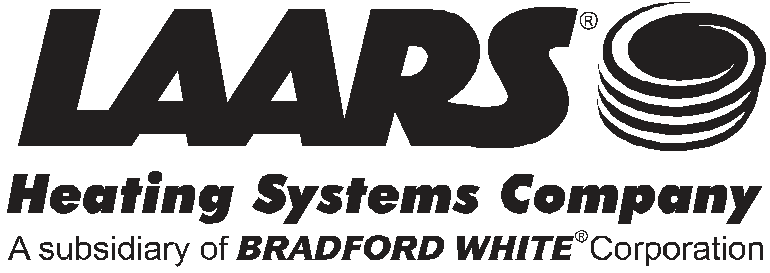 